О внесении изменений в Положение о порядке управления и распоряжения имуществом городского поселения Советский, утвержденное решением Собрания депутатов муниципального образования «Городское поселение Советский»от 30.03.2010 года № 44	В соответствии с Федеральным законом от 6 октября 2003 г. №131-ФЗ «Об общих принципах организации местного самоуправления в Российской Федерации», Федеральным законом от 26.07.2006 № 135-ФЗ «О защите конкуренции», Уставом городского поселения Советский Собрание депутатов городского поселения Советский, в связи с вступлением в силу с 01.10.2023г. Приказа Федеральной антимонопольной службы от 21.03.2023 года № 147/23 «О порядке проведения конкурсов или аукционов на право заключения договоров аренды, договоров безвозмездного пользования, договоров доверительного управления имуществом, иных договоров, предусматривающих переход прав в отношении государственного или муниципального имущества, и перечне видов имущества, в отношении которого заключение указанных договоров может осуществляться путем проведения торгов в форме конкурса», Собрание депутатов городского поселения Советский Советского муниципального района Республики Марий Эл   р е ш и л о:Внести в Решение Собрания депутатов муниципального образования «Городское поселение Советский» от 30.03.2010 г. № 44 «Об утверждении Положения о порядке управления и распоряжения имуществом городского поселения Советский», следующие изменения:1.1. Пункт 12.6. статьи 12 Положения о порядке управления и распоряжения имуществом муниципальной собственности городского поселения Советский (далее - Положение) изложить в новой редакции:«12.6. Порядок проведения конкурсов или аукционов на право заключения договоров, указанных в части 12.1 настоящего Положения, и перечень случаев заключения указанных договоров путем проведения торгов в форме конкурса устанавливается на основании Приказа Федеральной антимонопольной службы от 21.03.2023 года № 147/23 «О порядке проведения конкурсов или аукционов на право заключения договоров аренды, договоров безвозмездного пользования, договоров доверительного управления имуществом, иных договоров, предусматривающих переход прав в отношении государственного или муниципального имущества, и перечне видов имущества, в отношении которого заключение указанных договоров может осуществляться путем проведения торгов в форме конкурса».3. Обнародовать настоящее решение, а также разместить в информационно-телекоммуникационной сети Интернет официальный интернет – портал Республики Марий Эл (адрес доступа: http://mari-el.gov.ru).	4. Настоящее решение вступает в силу с 1 октября 2023 года.                      Главагородского поселения Советский			                      Н.И.Павлова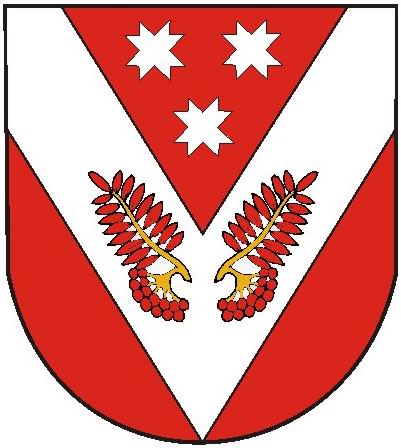 РОССИЙ ФЕДЕРАЦИЙМАРИЙ ЭЛ РЕСПУБЛИКАРОССИЙ ФЕДЕРАЦИЙМАРИЙ ЭЛ РЕСПУБЛИКАРОССИЙская ФЕДЕРАЦИяРЕСПУБЛИКА МАРИЙ ЭЛРОССИЙская ФЕДЕРАЦИяРЕСПУБЛИКА МАРИЙ ЭЛМарий эл республикысе       советский муниципал районын советский ола шотан илемысе   депутат погынжоМарий эл республикысе       советский муниципал районын советский ола шотан илемысе   депутат погынжособрание депутатовгородского поселения советский советского муниципального района республики марий элсобрание депутатовгородского поселения советский советского муниципального района республики марий элПУНЧАЛПУНЧАЛРЕШЕНИЕРЕШЕНИЕ 42 внеочередная сессия  четвертого созыва                    От «19» октября 2023 г.№ 265